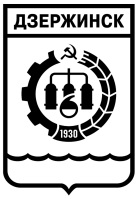 Городская Думаг.ДзержинскаР А С П О Р Я Ж Е Н И Е«10» апреля 2019 г.                                                            № 38В целях развития у жителей интереса к истории и культуре родного города, в  связи с празднованием 89-летия города Дзержинска,  и в соответствии со статьей 49 Устава городского округа город Дзержинск:Провести с 6 по 31 мая 2019 года городской конкурс детского рисунка «Любимый Дзержинск». Утвердить прилагаемое Положение о проведении конкурса,  указанное в пункте 1 настоящего распоряжения. Утвердить прилагаемый Состав конкурсной комиссии.Настоящее распоряжение опубликовать в средствах массовой информации.Настоящее распоряжение вступает в силу со дня его подписания. Контроль за исполнением настоящего распоряжения оставляю за собой.Председатель городской Думы                                                      С.В.ПоповУТВЕРЖДЕНО           распоряжением                                                   председателя   городской    Думыот «10» апреля 2019 г. № 38ПОЛОЖЕНИЕ о проведении городского конкурса детского рисунка «Любимый Дзержинск»Статья 1. Общие положенияНастоящее Положение определяет порядок и условия проведения городского конкурса детского рисунка «Любимый Дзержинск» (далее – конкурс). Целями конкурса являются:формирование и развитие у детей познавательного интереса к малой родине, любви к родному городу;развитие творческого потенциала детей;привлечение внимания жителей к истории и культуре города Дзержинска.Задачами конкурса являются:определение и поощрение одаренных детей;создание в городской Думе коллекции детского самобытного художественного творчества о городе Дзержинске;отбор лучших работ участников конкурса для формирования календаря на 2020 год.Организатором конкурса является городская Дума. Статья 2. Участники конкурса и номинации конкурсных работВ конкурсе могут принять участие ученики образовательных учреждений и воспитанники учреждений дополнительного образования города.Участники конкурса делятся на 3 возрастные группы:дошкольники;школьники с 1 по 5 класс (включительно);школьники с 6 по 10 класс (включительно).Конкурсные работы представляются по следующим номинациям:1)«Улицы Дзержинска»;2)«Любимый уголок родного города»;3)«Люди дела» (дзержинцы разных профессий).Статья 3. Требования к конкурсным работамРисунок должен быть выполнен на плотной бумаге (картоне) или холсте форматом А3 или А4.  Техника выполнения рисунка:  карандаши цветные, карандаши чернографитные, гуашь, акварель, пастель, масляные краски, акриловые краски.Рисунок должен соответствовать заявленной тематике.Рисунок должен сопровождаться этикеткой с указанием фамилии, имени, отчества участника, его возраста, названия работы, номинации конкурса, возраст, названия образовательной организации.Участие в конкурсе является индивидуальным. Групповые работы не принимаются.От одного участника конкурса принимается не более одной работы.Статья 4. Конкурсная комиссияКонкурсная комиссия создается для рассмотрения конкурсных работ и определения победителей.Конкурсная комиссия проводит заседание для подведения итогов конкурса в период с 20 по 26 мая 2019 года.Заседание конкурсной комиссии правомочно, если в нем принимает участие более половины ее членов. Решение конкурсной комиссии принимается большинством голосов от числа присутствующих на заседании членов комиссии. При равенстве голосов голос председателя конкурсной комиссии является решающим.Конкурсная комиссия определяет победителей конкурса на основе суммы баллов, полученных участниками Конкурса по следующим критериям:- соответствие заявленной тематике содержание работ;- композиционное построение рисунка и цветовое решение;- художественное мастерство  (техника и качество),- соответствие творческого уровня возрасту автора, - оригинальность замысла.Каждый критерий оценивается от 0 до 5 баллов. Максимальная оценка конкурсной работы – 15 баллов. Победителем в номинации конкурса считается участник, набравший наибольшее количество баллов. В случае, если два и более участников конкурса набрали одинаковое количество баллов, победителями признаются все участники. Конкурсная комиссия оставляет за собой право учреждать специальные номинации для отличившихся участников конкурса, не ставших победителями.Решение конкурсной комиссии оформляется протоколом, который подписывается председателем и секретарем комиссии.Статья 5. Порядок проведения конкурса, подведение итогов, награждение победителейКонкурс проводится с 6 по 31 мая 2019 года.Для участия в конкурсе необходимо направить:заявку на участие в конкурсе (Приложение 1 к настоящему Положению);рисунок, в соответствии с требованиями статьи 3 настоящего Положения;согласие на обработку персональных данных (Приложение 2 к настоящему Положению).Конкурсная работа и сопроводительные материалы, указанные в части 2 данной статьи, предоставляются с 6 по 19 мая 2018 года по адресу: 606000, Нижегородская область, г.Дзержинск, ул.Кирова, д.1, Городская Дума (с пометкой «городской конкурс рисунков»). Телефон для справок: (8313)25-12-02. Контактное лицо – начальник отдела по информационному обеспечению и связям со СМИ Галина Александровна Катявина.Конкурсные работы организатором конкурса не рецензируются и не возвращаются.Организаторы конкурса имеют право некоммерческого использования конкурсных работ для публикаций, в том числе в сети Интернет на официальном сайте городской Думы и в официальном паблике в социальной сети «ВКонтакте», в книгах, издаваемых по заданию городской Думы, для выставок, рекламы конкурса в СМИ, социальной рекламы, дарения, в качестве архивного фонда без выплаты гонорара, но с соблюдением авторских прав.Победителей конкурса по каждой номинации определяет конкурсная комиссия в соответствии с частями 5-8 статьи 4 настоящего Положения.Награждение победителей конкурса проводится до 31 мая 2019 года наградами городской Думы и ценными призами. Информация о дате и времени мероприятия размещается не позднее трех рабочих дней на официальном сайте городской Думы в сети Интернет и в официальном паблике в социальной сети «ВКонтакте». Начальник управления по взаимодействию с органами государственной власти, местного самоуправления, общественностью и СМИ 			                    	                                                А.А.Артеменко   УТВЕРЖДЕНО            распоряжениемпредседателя   городской    Думы       от «10» апреля  2019г. №38СОСТАВконкурсной комиссии городского конкурса детского рисунка  «Любимый Дзержинск»Начальник управления по взаимодействию с органами государственной власти, местного самоуправления, общественностью и СМИ 			                    	                                      А.А.АртеменкоЗАЯВКАна участие в городском конкурсе детского рисунка  «Любимый Дзержинск»Прошу принять для участия в городском конкурсе детского рисунка  «Любимый Дзержинск», в возрастной группе (отметить нужное):дошкольники;школьники с 1 по 5 класс (включительно);школьники с 6 по 10 класс (включительно).в номинации (отметить нужное):1)«Улицы Дзержинска»;2)«Любимый уголок родного города»;3)«Люди дела» (дзержинцы разных профессий).рисунок _____________________________________________________, (ФИО участника конкурса)______года рождения, обучающегося в ______________________________ (где обучается)______________________________________________________________ (наименование рисунка) Начальник управления по взаимодействию с органами государственной власти, местного самоуправления, общественностью и СМИ городской Думы		                    	                 А.А.АртеменкоСогласие на обработку персональных данных Я, ___________________________________________________ (Ф.И.О.)паспорт серия ________ номер ____________,  кем  и  когда  выдан_________________________________________________________,проживающий(ая) по адресу __________________________________________________________________________________________,настоящим даю согласие на обработку своих персональных данных и персональных данных моего ребенка (подопечного) __________________________________________________________________________________________________________________,(Ф.И.О. ребенка)паспорт (свидетельство о рождении) серия ________ номер ___________, кем  и  когда  выдан _____________________________________________________________________________________,проживающего(ей) по адресу _________________________________________________________________________________________, к которым относятся: фамилия, имя, отчество, дата рождения, данные документа, удостоверяющего личность, адрес места жительства, место обучения, контактная информация (номер телефона, электронный адрес, иное).Я даю согласие на обработку своих персональных данных и персональных данных моего ребенка (подопечного) в целях организации и проведения конкурса детских рисунков «Любимый Дзержинск», в том числе для публикаций, в том числе в сети Интернет – на официальном сайте городской Думы города Дзержинска и в официальном паблике в социальной сети «ВКонтакте», в книгах, издаваемых по заданию городской Думы города Дзержинска, для выставок, рекламы конкурса в СМИ, социальной рекламы, дарения, в качестве архивного фонда. Настоящее согласие предоставляется на осуществление любых действий в отношении моих персональных данных и персональных данных моего ребенка (подопечного), которые необходимы для достижения указанных выше целей, включая сбор, запись, систематизацию, накопление, хранение, уточнение (обновление, изменение), извлечение, использование, передачу (распространение, предоставление, доступ), обезличивание, блокирование, удаление, уничтожение персональных данных, а также осуществление любых иных действий, предусмотренных действующим законодательством Российской Федерации.Я проинформирован(а), что городская Дума города Дзержинска гарантирует обработку моих персональных данных и персональных данных моего ребенка (подопечного) в соответствии с действующим законодательством Российской Федерации как с использованием средств автоматизации, так и без использования таких средств. Данное согласие действует до достижения целей обработки персональных данных в городской Думе города Дзержинска. Данное согласие может быть отозвано по моему письменному заявлению.Настоящим я подтверждаю, что при необходимости и для достижения указанных выше целей городская Дума Дзержинска вправе в необходимом  объеме раскрывать персональные данные третьим лицам и иным уполномоченным лицам.«___»______________20____г.                _________/_____________/   (подпись)         (расшифровка подписи)Начальник управления по взаимодействию с органами государственной власти, местного самоуправления, общественностью и СМИ городской Думы			       	                 А.А.АртеменкоО проведении городского конкурса детского рисунка «Любимый Дзержинск»Попов Сергей Вячеславович - председатель городской Думы города Дзержинска, председатель комиссии;	Стрижова Екатерина Андреевна- заместитель председателя городской Думы, заместитель председателя комиссии;Катявина Галина Александровна- начальник отдела по информационному обеспечению и связям со СМИ, секретарь комиссии;Члены комиссии:Романов Виктор ВладимировичКемайкина Людмила Викторовна- председатель комитета по делам молодежи, науке и связям со СМИ городской Думы;- председатель комитета по социальной политике, образованию, культуре, физкультуре и спорту;Мурзин Игнат  Владимирович- председатель Молодежного парламента Дзержинска (по согласованию);Замашкина Ольга Владимировна- начальник отдела культуры администрации города (по согласованию);Спиченков Илья Павлович- художник (по согласованию).Приложение 1к    Положению о проведении городского конкурса детского рисунка «Любимый Дзержинск»                 Приложение 2к    Положению о проведении городского конкурса детского рисунка «Любимый Дзержинск»